SCHEDA RILEVAZIONE ALUNNI CON BISOGNI EDUCATIVI SPECIALI (BES)ANNO SCOLASTICO   2023/2024SCUOLA __________              PLESSO ______________    CLASSE ________  SEZ _______ALUNNI CON BES:DISABILITÀ  (Legge 104/92 Art.3 c. 1 e 3)1) 2)______________________________________________________________________________________DISTURBI EVOLUTIVI SPECIFICI indicare la tipologia tra: DSA Certificati secondo la legge 170/2010 (o in corso di certificazione); ADHD/DOP (non certificati secondo il DPCM 185/2006); Funzionamento Intellettivo Limite (non certificato secondo il DPCM 185/06); altro (specificare)1)2)______________________________________________________________________________________3)______________________________________________________________________________________4)______________________________________________________________________________________5)______________________________________________________________________________________SVANTAGGIOIndicare il disagio prevalente tra: Socio-Economico;Svantaggio Linguistico-Culturale; Disagio comportamentale-relazionale; altro (specificare)1)______________________________________________________________________________________2)______________________________________________________________________________________3)______________________________________________________________________________________4)______________________________________________________________________________________5)______________________________________________________________________________________ Bono                                                                                                      Il Coordinatore                              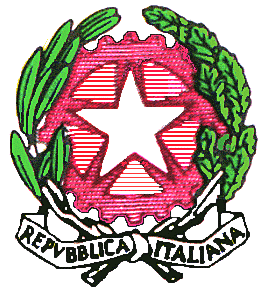 MINISTERO DELLA PUBBLICA ISTRUZIONEISTITUTO COMPRENSIVO BONO  Via Tirso, 07011 BonoTel. 079 790110/Fax 7949254 - WWW.ics-bono.gov.ite.mail:ssic820006@istruzione.it – ssic820006@pec.istruzione.it C.F. 81000530907